Приложение к постановлениюадминистрации города от                №  СХЕМАразмещения рекламных конструкцийпо улице Астраханской в Ленинском районе города КрасноярскаМасштаб 1:2000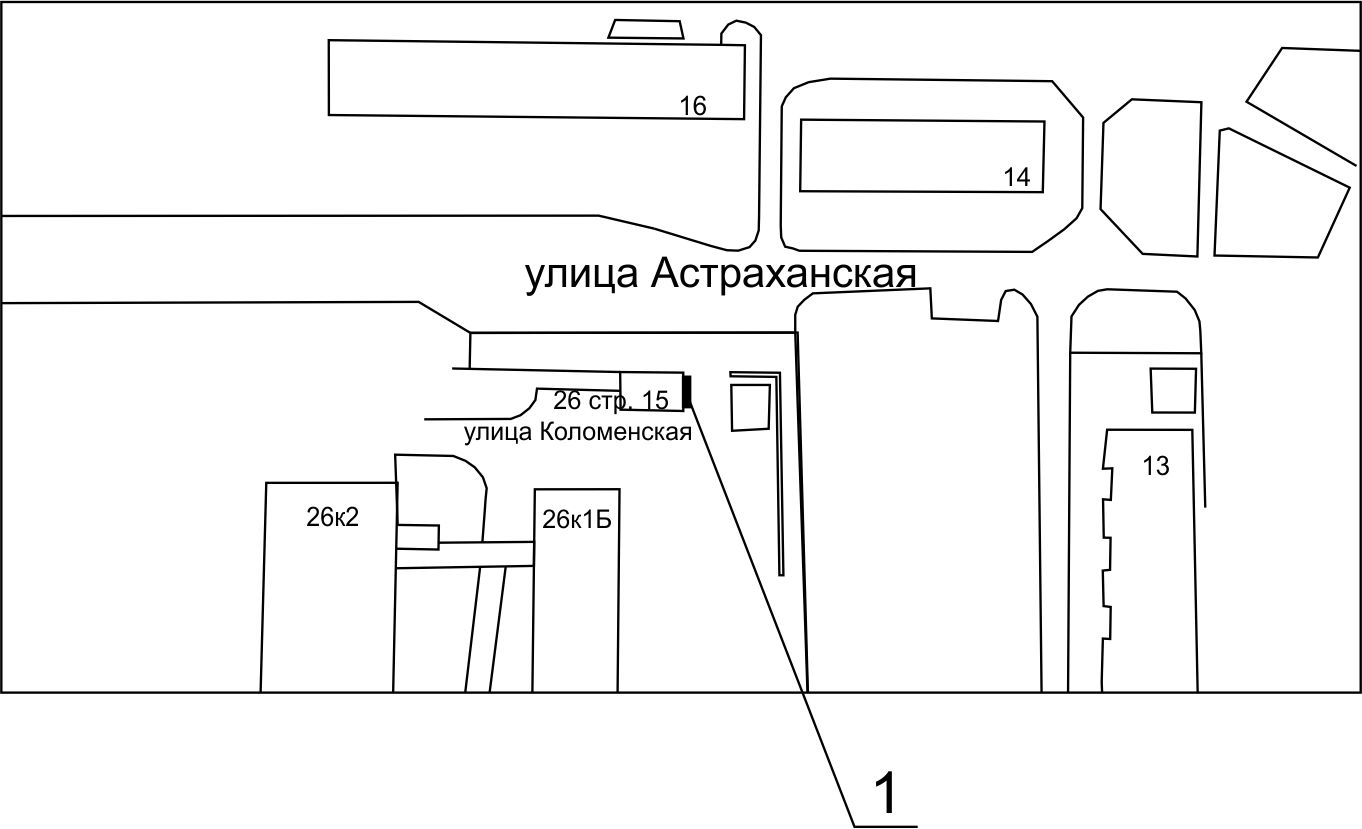 ПримечаниеСведения о рекламных местах указываются в паспортах рекламных мест.Номер на схемеАдрес рекламного местаТип конструкции1ул. Астраханская, на фасаде здания по ул. Коломенской, 26, стр. 15настенное панно с размером информационного поля 5,0 м х 4,5 м